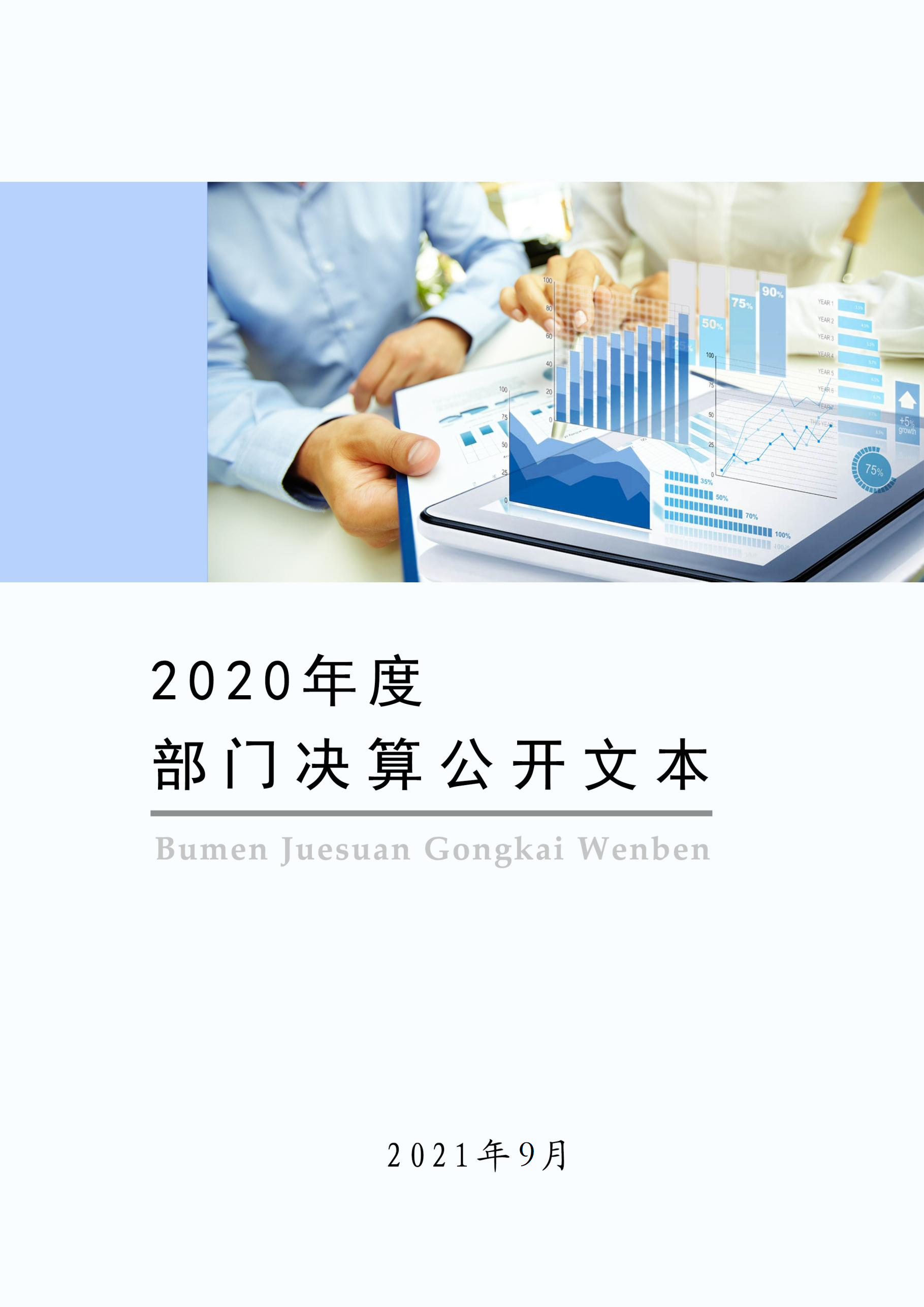 2020年度部门决算公开文本保定市满城区满城镇人民政府二〇二一年九月满城镇人民政府2020年度部门决算公开文本二〇二一年九月目    录第一部分   部门概况一、部门职责二、机构设置第二部分   2020年部门决算情况说明一、收入支出决算总体情况说明二、收入决算情况说明三、支出决算情况说明四、财政拨款收入支出决算总体情况说明五、一般公共预算“三公” 经费支出决算情况说明六、预算绩效情况说明七、机关运行经费情况八、政府采购情况九、国有资产占用情况十、其他需要说明的情况第三部分   名词解释第四部分   2020年度部门决算报表一、部门职责满城区满城镇人民政府由行政编制和事业编制组成，满城区满城镇人民政府主要职责是：（一）执行本级人民代表大会的决议和上级国家行政机关的决定和命令，发布决定和命令，确保依法履行职责，完成目标任务。承担本镇人大换届选举、镇区领导人的选举和常委会人事任免的服务工作；负责对本镇政府组成人员和本镇人民法院主要负责人的目标责任书、述职报告的督办工作。（二）完成党委、人大、纪检、组织、宣传、统计、妇联等工作，协调各办公室的工作关系，完成政府日常事务和机关后勤工作，完成党委政府交办的其他事项。（三）排查、化解影响社会稳定的重大不稳定隐患、群体性事件和突发事件及影响国家安全的事件。认真做好群众来信来访工作，特别是涉及政法各部门的案件，信件，要及时准确的做好解释疏导工作，并转办（交办)政法各部限期办理或督导检查落实情况，维护群众利益诉求。完善矛盾纠纷排查机制，对镇内矛盾纠纷随时排查及时化解，做到小事不出村，大事不出乡，把矛盾化解在基层、化解在萌芽状态。组织开展好全国两会及其他重要时期公路护路联防工作，维护好公路的安全运行，保障公路运输及过往人员安全.（四）负责编制镇财政预算、决算预算，财政工作加强财务会计管理工作，依法按照财经制度管理会计事务。维护财经制度，办理好各项财经事项。（五）负责本行政区域内的公用设施建设、安全和应急管理；落实村庄和小城镇建设政策；指导农村住房建设、住房安全和危房改造；改善小城镇和村庄人居环境。（六）管理镇机关网络建设、运转维护和电子政务；机关标准化建设、保密、档案以及政务接待、公务。办公楼修缮、供水、供电、供暖以及机关环境绿化美化、卫生保洁、安全保卫。离退休干部慰问。党组织活动。处理人民群众来信、来访。（七）组织、引导、支持，农民自愿参加新型农村合作医疗，提高农村居民的医疗保障水平；建立大病保险制度；对城乡居民因患大病发生的高额医疗费用给予报销。（八）提供各类计划生育技术服务，建立利益导向机制，开展出生人口性别比治理以及流动人口计划生育管理等各项工作。（九）协助完成国家下达的广播直播卫星户户通工程、农村电影工作、数字影院升级改造、农家书屋建设、全民阅读活动、老放映员生活补助以及应急广播体系建设等任务目标。（十）承担全镇安全生产综合监督管理责任，依法行使综合监督管理职权；根据《安全生产法》、《安全生产违法行为行政处罚办法》等法律法规，依法开展执法检查工作，对发现的安全生产违法行为依法进行行政处罚，遏制重特大事故发生，确保全镇安全生产形势稳定好转。（十一）推进新农村建设，通过实施农村面貌改造提升行动和开展新民居中心村示范点建设，加快建设社会主义新农村。改善农村环境面貌，提升农民生产生活条件。（十二）民政事务管理，做好对五保户、低保户、贫困户、大病医疗救助、防灾、减灾、救灾工作。做好对五保户、低保户贫困户、大病医疗救助、防灾、减灾、救灾款项的及时发放。（十三）承办上级党委、人大、政府交办的其他事项。二、机构设置从决算编报单位构成看，纳入2020年度本部门决算汇编范围的独立核算单位（以下简称“单位”）共1个，具体情况如下：一、收入支出决算总体情况说明本部门2020年度收、支总计（含结转和结余）2874.06万元。与2019年度决算相比，收支各增加738.50万元，增长34.58%，主要原因是2020年度项目增多，相关支出增加。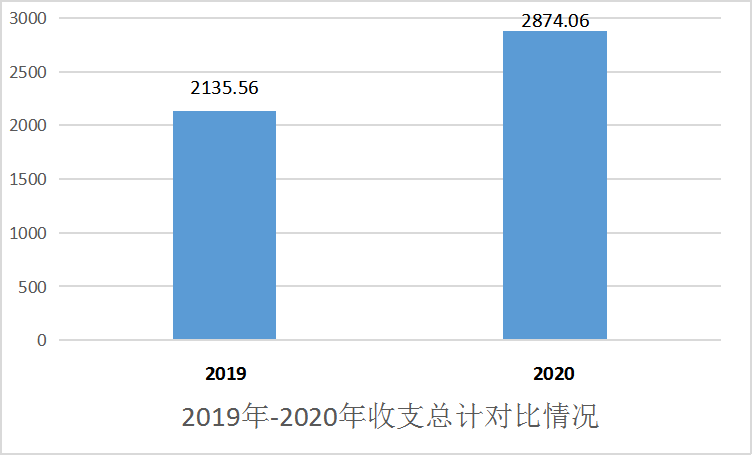 二、收入决算情况说明本部门2020年度本年收入合计2874.06万元，其中：财政拨款收入2874.06万元，占100%；事业收入0万元，占0%；经营收入0万元，占0%；其他收入0万元，占0%。三、支出决算情况说明本部门2020年度本年支出合计2874.06万元，其中：基本支出2557.16万元，占89.67%；项目支出296.90万元，占10.33%；经营支出0万元，占0%。如图所示：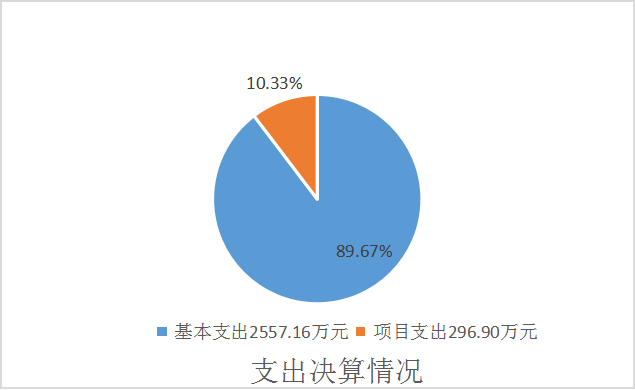 四、财政拨款收入支出决算总体情况说明（一）财政拨款收支与2019年度决算对比情况本部门2020年度财政拨款收支均为一般公共预算财政拨款，其中本年收入2874.06万元,比2019年度增加738.50万元，增长34.58%，主要是2020年度项目增多，相关收入增加；本年支出2874.06万元，增加738.50万元，增长34.58%，主要是2020年度项目增多，相关支出增加。（二）财政拨款收支与年初预算数对比情况本部门2020年度一般公共预算财政拨款收入2874.06万元，完成年初预算的128.64%,比年初预算增加639.83万元，决算数大于预算数主要原因是追加项目预算，追加人员工资、保险；本年支出2874.06万元，完成年初预算的128.64%,比年初预算增加639.83万元，决算数大于预算数主要原因是追加项目预算，追加人员工资、保险，增加支出。财政拨款支出决算结构情况。2020 年度财政拨款支出2874.06万元，主要用于以下方面：一般公共服务（类）支出1333.56万元，占46.40%，；公共安全类（类）支出0万元，占0%；教育（类）支出18.46万元，占0.64%；科学技术（类）支出0万元，占 0%；文化旅游体育与传媒支出34.00万元，占1.18%；社会保障和就业（类）支出141.91万元，占4.94%；卫生健康支出55.19万元，占1.92%；节能环保支出179.80万元，占6.26%；农林水支出1042.53万元，占36.27%；住房保障（类）支出68.61万元，占 2.39%。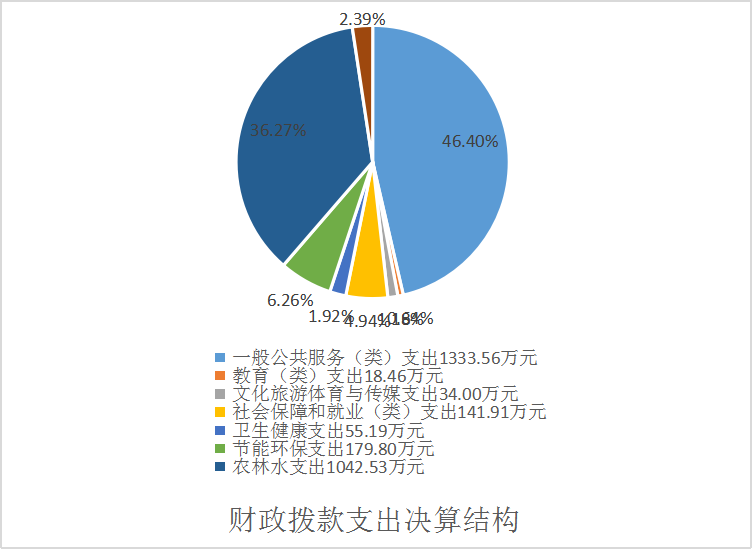 （四）一般公共预算基本支出决算情况说明2020 年度财政拨款基本支出2577.16万元，其中：人员经费 2231.58万元，主要包括基本工资、津贴补贴、奖金、绩效工资、机关事业单位基本养老保险缴费、职业年金缴费、职工基本医疗保险缴费、住房公积金、其他社会保障缴费、其他工资福利支出、退休费、抚恤金、生活补助、奖励金、个人农业生产补贴、其他对个人和家庭的补助支出；公用经费345.58万元，主要包括办公费、水费、电费、邮电费、取暖费、租赁费、公务用车运行维护费、其他交通费用。五、一般公共预算“三公” 经费支出决算情况说明（一）“三公”经费财政拨款支出决算总体情况说明本部门2020年度“三公”经费财政拨款支出预算为7.31万元，支出决算为6.00元，完成预算的82.08%,较预算减少1.31万元，降低17.92%，主要是本部门2020年度未发生公务接待费支出；较2019年度增加0.02万元，增长0.33%，主要是镇综合执法队加大巡查力度增加燃油支出。（二）“三公”经费财政拨款支出决算具体情况说明1.因公出国（境）费。本部门2020年因公出国（境）费支出0万元，完成预算的0%。因公出国（境）团组0个、共0人、参加其他单位组织的因公出国（境）团组0个、共0人/无本单位组织的出国（境）团组。因公出国（境）费支出较预算增加0万元，增长0%,主要是未发生因公出国（境）费支出；较上年增加0万元，增长0%,主要是未发生因公出国（境）费支出。2.公务用车购置及运行维护费。本部门2020年公务用车购置及运行维护费支出6.00万元，完成预算的100%，与年初预算持平；较上年增加0.02万元，增长0.33%,主要是镇综合执法队加大巡查力度增加燃油支出。其中：公务用车购置费支出：本部门2020年度公务用车购置量0辆，发生“公务用车购置”经费支出0万元。公务用车购置费支出较预算增加0万元，增长0%,主要是未发生公务用车购置经费支出；较上年增加0万元，增长0%,主要是未发生公务用车购置经费支出。公务用车运行维护费支出：本部门2020年度单位公务用车保有量2辆,发生运行维护费支出6.00万元，。公车运行维护费支出较预算减少1.31万元，降低17.92%,主要是本部门2020年度未发生公务接待费支出；较上年增加0.02万元，增长0.33%，主要是镇综合执法队加大巡查力度增加燃油支出。3.公务接待费。本部门2020年公务用车购置及运行维护费支出0万元，完成预算的0%。发生公务接待共0批次、0人次。公务接待费支出较预算减少0万元，降低0%,主要是未发生公务接待费支出；较上年度减少0万元，降低0%,主要是未发生公务接待费支出。六、预算绩效情况说明（一）预算绩效管理工作开展情况。根据预算绩效管理要求，本部门组织对2020年度项目支出全面开展绩效自评，其中，一般公共预算一级项目19个，二级项目0个，共涉及资金897.93万元，占一般公共预算项目支出总额的100%；政府性基金预算一级项目0个，二级项目0个,共涉及资金0万元，占政府性基金预算项目支出总额的0%。组织对“基层组织运转及党建提升经费”一级项目开展了部门评价，涉及一般公共预算支出34.82万元，政府性基金预算支出0万元。在2020年底对全部项目开展了预算绩效评价。从评价情况来看，年底基本实现绩效目标的项目有17个，涉及资金857.43万元；年底未能完全完成资金支出的项目有2个，分别为“村干部保险”、“正常离任补贴”项目，涉及资金40.52万元。2020年底结余资金共计31.25万元，已于2020年12月底由财政收回。（二） 部门决算中项目绩效自评结果。本部门在今年部门决算公开中反映 宋贾排水沟清理费用项目及 清理北陵山垃圾临时堆放点项目等19个项目绩效自评结果。“宋贾排水沟清理费用”项目自评综述：根据年初设定的绩效目标，“宋贾排水沟清理费用”项目绩效自评得分为100分（绩效自评表附后）。全年预算数为4.80万元，执行数为4.80万元，完成预算的100%。项目绩效目标完成情况：一是按时拨付清理费用；二是解决垃圾倾倒问题疏通排水沟。发现的主要问题及原因：无。下一步改进措施：无。“清理北陵山垃圾临时堆放点”项目自评综述：根据年初设定的绩效目标，“清理北陵山垃圾临时堆放点”项目绩效自评得分为100分（绩效自评表附后）。全年预算数为25.00万元，执行数为25.00万元，完成预算的100%。项目绩效目标完成情况：一是北陵山垃圾堆放点清理完毕；二是按时发放资金。发现的主要问题及原因：无。下一步改进措施：无。（3）“2020年7-10月份区财政局农村两委补贴资金”项目自评综述：根据年初设定的绩效目标，“2020年7-10月份区财政局农村两委补贴资金”项目绩效自评得分为100分（绩效自评表附后）。全年预算数为116.43万元，执行数为116.43万元，完成预算的100%。项目绩效目标完成情况：一是按时发放村两委补贴资金；二是按组织部规定发放。发现的主要问题及原因：无。下一步改进措施：无。（4）“为民服务群众专项、村级办公、党组织活动经费”项目自评综述：根据年初设定的绩效目标，“为民服务群众专项、村级办公、党组织活动经费”项目绩效自评得分为100分（绩效自评表附后）。全年预算数为68.82万元，执行数为68.81万元，完成预算的99.99%。项目绩效目标完成情况：一是按时发放经费；二是保障我镇基层组织工作顺利开展。发现的主要问题及原因：无。下一步改进措施：无。（5）“韩庄违建拆违费用”项目自评综述：根据年初设定的绩效目标，“韩庄违建拆违费用”项目绩效自评得分为100分（绩效自评表附后）。全年预算数为5.76万元，执行数为5.76万元，完成预算的100%。项目绩效目标完成情况：一是按时发放韩庄拆违相关费用；二是拆除违建清理土地。发现的主要问题及原因：无。下一步改进措施：无。（6）“2017年一事一议拨款”项目自评综述：根据年初设定的绩效目标，“2017年一事一议拨款”项目绩效自评得分为100分（绩效自评表附后）。全年预算数为106.90万元，执行数为106.90万元，完成预算的100%。项目绩效目标完成情况：一是按时发放一事一议资金；二是工程手续齐全专款专用。发现的主要问题及原因：无。下一步改进措施：无。（7）“信访稳定经费”项目自评综述：根据年初设定的绩效目标，“信访稳定经费”项目绩效自评得分为100分（绩效自评表附后）。全年预算数为20.00万元，执行数为20.00万元，完成预算的100%。项目绩效目标完成情况：一是解决信访案件稳控重点人员；二是化解信访苗头。发现的主要问题及原因：无。下一步改进措施：无。（8）“信访稳定经费”项目自评综述：根据年初设定的绩效目标，“信访稳定经费”项目绩效自评得分为100分（绩效自评表附后）。全年预算数为25.00万元，执行数为24.99万元，完成预算的99.99%。项目绩效目标完成情况：一是解决信访案件稳控重点人员；二是维持辖区稳定。发现的主要问题及原因：无。下一步改进措施：无。（9）“信访稳定工作经费”项目自评综述：根据年初设定的绩效目标，“信访稳定工作经费”项目绩效自评得分为100分（绩效自评表附后）。全年预算数为15.00万元，执行数为15.00万元，完成预算的100%。项目绩效目标完成情况：一是化解信访积案；二是消除信访苗头。发现的主要问题及原因：无。下一步改进措施：无。（10）“信访稳定经费”项目自评综述：根据年初设定的绩效目标，“信访稳定经费”项目绩效自评得分为100分（绩效自评表附后）。全年预算数为30.00万元，执行数为30.00万元，完成预算的100%。项目绩效目标完成情况：一是解决信访案件稳控重点人员；二是做好两会安保工作。发现的主要问题及原因：无。下一步改进措施：无。（11）“镇政府租地”项目自评综述：根据年初设定的绩效目标，“镇政府租地”项目绩效自评得分为100分（绩效自评表附后）。全年预算数为3.12万元，执行数为3.12万元，完成预算的100%。项目绩效目标完成情况：一是按时发放镇政府租地租金；二是争取续租。发现的主要问题及原因：无。下一步改进措施：无。（12）“基层组织运转及党建提升经费”项目自评综述：根据年初设定的绩效目标，“基层组织运转及党建提升经费”项目绩效自评得分为100分（绩效自评表附后）。全年预算数为34.82万元，执行数为34.82万元，完成预算的100%。项目绩效目标完成情况：一是加强我镇基层组织建设；二是按时拨付经费。发现的主要问题及原因：无。下一步改进措施：无。（13）“镇中租地”项目自评综述：根据年初设定的绩效目标，“镇中租地”项目绩效自评得分为100分（绩效自评表附后）。全年预算数为18.46万元，执行数为18.46万元，完成预算的100%。项目绩效目标完成情况：一是按时发放镇中租地租金；二是争取续租。发现的主要问题及原因：无。下一步改进措施：无。（14）“农村文化建设资金”项目自评综述：根据年初设定的绩效目标，“农村文化建设资金”项目绩效自评得分为100分（绩效自评表附后）。全年预算数为34.00万元，执行数为34.00万元，完成预算的100%。项目绩效目标完成情况：一是提高我镇群众文化水平；二是保障我镇群众文化生活。发现的主要问题及原因：无。下一步改进措施：无。（15）“2019年抱阳河大美院租地款”项目自评综述：根据年初设定的绩效目标，“2019年抱阳河大美院租地款”项目绩效自评得分为100分（绩效自评表附后）。全年预算数为66.66万元，执行数为66.66万元，完成预算的100%。项目绩效目标完成情况：一是按时发放河大美院租金；二是专款专用。发现的主要问题及原因：无。下一步改进措施：无。（16）“村官工资及保险”项目自评综述：根据年初设定的绩效目标，“村官工资及保险”项目绩效自评得分为100分（绩效自评表附后）。全年预算数为26.65万元，执行数为22.89万元，完成预算的85.89%。项目绩效目标完成情况：一是按时发放我镇大学生村官工资及保险；二是保障我镇村官生活水平。发现的主要问题及原因：无。下一步改进措施：无。（17）“村干部工资”项目自评综述：根据年初设定的绩效目标，“村干部工资”项目绩效自评得分为100分（绩效自评表附后）。全年预算数为255.99万元，执行数为251.54万元，完成预算的98.26%。项目绩效目标完成情况：一是按时发放村干部工资；二是按照组织部规定发放。发现的主要问题及原因：无。下一步改进措施：无。（18）“村干部保险”项目自评综述：根据年初设定的绩效目标，“村干部保险”项目绩效自评得分为50分（绩效自评表附后）。全年预算数为28.62万元，执行数为13.12万元，完成预算的45.84%。项目绩效目标完成情况：一是按时缴纳养老保险；二是保障村干部合法权益。发现的主要问题及原因：一是实际缴纳保险人数少于预算人数；二是实际缴纳保险金额少于预算金额。下一步改进措施：一是统计好实际符合要求的人数及金额；二是按照组织部规定发放。（19）“正常离任补贴”项目自评综述：根据年初设定的绩效目标，“正常离任补贴”项目绩效自评得分为50分（绩效自评表附后）。全年预算数为11.90万元，执行数为4.40万元，完成预算的36.97%。项目绩效目标完成情况：一是按时发放离任补贴；二是提高离任干部生活水平。发现的主要问题及原因：一是符合离任补贴政策的人数少于预算人数；二是实际发放金额少于预算金额。下一步改进措施：一是统计好符合相关政策的离任干部人数及金额；二是按照组织部规定发放。（三）财政评价项目绩效评价结果无。七、机关运行经费情况本部门2020年度机关运行经费支出345.58万元，比2019年度减少174.21万元，降低33.52%。主要原因是我单位厉行节俭，减少支出。八、政府采购情况本部门2020年度政府采购支出总额0万元，从采购类型来看，政府采购货物支出0万元、政府采购工程支出0万元、政府采购服务支出0万元。授予中小企业合同金0万元，占政府采购支出总额的0%，其中授予小微企业合同金额0万元，占政府采购支出总额的0%。九、国有资产占用情况截至2020年12月31日，本部门共有车辆2辆，比上年增加0辆，主要是未发生公务用车购置经费支出。其中，副部（省）级及以上领导用车0辆，主要领导干部用车0辆，机要通信用车0辆，应急保障用车0辆，执法执勤用车0辆，特种专业技术用车0辆，离退休干部用车0辆，其他用车2辆，其他用车主要是防火及矿山巡查公务车；单位价值50万元以上通用设备 台（套），比上年增加0套，主要是未发生单位价值50万元以上通用设备支出，单位价值100万元以上专用设备0台（套）比上年增加0套，主要是未发生单位价值100万元以上专用设备支出。十、其他需要说明的情况1. 本部门2020年度未发生政府性基金预算、国有资金精英预算收支及结转结余情况，故政府性基金预算财政拨款收入支出决算表、国有资本经营预算财政拨款支出决算表等表以空表列示。2. 由于决算公开表格中金额数值应当保留两位小数，公开数据为四舍五入计算结果，个别数据合计项与分项之和存在小数点后差额，特此说明。（一）财政拨款收入：本年度从本级财政部门取得的财政拨款，包括一般公共预算财政拨款和政府性基金预算财政拨款。（二）事业收入：指事业单位开展专业业务活动及辅助活动所取得的收入。（三）其他收入：指除上述“财政拨款收入”“事业收入”“经营收入”等以外的收入。（四）年初结转和结余：指以前年度尚未完成、结转到本年仍按原规定用途继续使用的资金，或项目已完成等产生的结余资金。（五）结余分配：指事业单位按照事业单位会计制度的规定从非财政补助结余中分配的事业基金和职工福利基金等。（六）年末结转和结余：指单位按有关规定结转到下年或以后年度继续使用的资金，或项目已完成等产生的结余资金。（七）基本支出：填列单位为保障机构正常运转、完成日常工作任务而发生的各项支出。（八）项目支出：填列单位为完成特定的行政工作任务或事业发展目标，在基本支出之外发生的各项支出（九）基本建设支出：填列由本级发展与改革部门集中安排的用于购置固定资产、战略性和应急性储备、土地和无形资产，以及购建基础设施、大型修缮所发生的一般公共预算财政拨款支出和政府性基金预算财政拨款支出，不包括财政专户管理资金以及各类拼盘自筹资金等。（十）其他资本性支出：填列由各级非发展与改革部门集中安排的用于购置固定资产、战备性和应急性储备、土地和无形资产，以及购建基础设施、大型修缮和财政支持企业更新改造所发生的支出。（十一）“三公”经费：指部门用财政拨款安排的因公出国（境）费、公务用车购置及运行费和公务接待费。其中，因公出国（境）费反映单位公务出国（境）的国际旅费、国外城市间交通费、住宿费、伙食费、培训费、公杂费等支出；公务用车购置及运行费反映单位公务用车购置支出（含车辆购置税、牌照费）及按规定保留的公务用车燃料费、维修费、过桥过路费、保险费、安全奖励费用等支出；公务接待费反映单位按规定开支的各类公务接待（含外宾接待）支出。（十二）其他交通费用：填列单位除公务用车运行维护费以外的其他交通费用。如公务交通补贴、租车费用、出租车费用，飞机、船舶等燃料费、维修费、保险费等。（十三）公务用车购置：填列单位公务用车车辆购置支出（含车辆购置税、牌照费）。（十四）其他交通工具购置：填列单位除公务用车外的其他各类交通工具（如船舶、飞机等）购置支出（含车辆购置税、牌照费）。（十五）机关运行经费：指为保障行政单位（包括参照公务员法管理的事业单位）运行用于购买货物和服务的各项资金，包括办公及印刷费、邮电费、差旅费、会议费、福利费、日常维修费、专用材料以及一般设备购置费、办公用房水电费、办公用房取暖费、办公用房物业管理费、公务用车运行维护费以及其他费用。（十六）经费形式:按照经费来源，可分为财政拨款、财政性资金基本保证、财政性资金定额或定项补助、财政性资金零补助四类。注：本表反映部门本年度“三公”经费支出预决算情况。其中：预算数为“三公”经费全年预算数，反映按规定程序调整后的预算数；决算数是包括当年一般公共预算财政拨款和以前年度结转资金安排的实际支出。											注：本表反映部门本年度政府性基金预算财政拨款收入、支出及结转结余情况。本单位本年度无政府性基金预算财政拨款收入支出，故空表列示。注：本表反映部门本年度国有资本经营预算财政拨款收入、支出及结转结余情况。本单位本年度无国有资本经营预算财政拨款支出，故空表列示。序号单位名称单位基本性质经费形式1保定市满城区满城镇人民政府行政单位财政拨款注：1、单位基本性质分为行政单位、参公事业单位、财政补助事业单位、经费自理事业单位四类。2、经费形式分为财政拨款、财政性资金基本保证、财政性资金定额或定项补助、财政性资金零补助四类。注：1、单位基本性质分为行政单位、参公事业单位、财政补助事业单位、经费自理事业单位四类。2、经费形式分为财政拨款、财政性资金基本保证、财政性资金定额或定项补助、财政性资金零补助四类。注：1、单位基本性质分为行政单位、参公事业单位、财政补助事业单位、经费自理事业单位四类。2、经费形式分为财政拨款、财政性资金基本保证、财政性资金定额或定项补助、财政性资金零补助四类。注：1、单位基本性质分为行政单位、参公事业单位、财政补助事业单位、经费自理事业单位四类。2、经费形式分为财政拨款、财政性资金基本保证、财政性资金定额或定项补助、财政性资金零补助四类。序号项目名称资金数额（万元）年底绩效目标实现情况年底绩效目标实现情况年底绩效目标实现情况序号项目名称资金数额（万元）能实现不能完全实现差距较大1宋贾排水沟清理费用4.80√2清理北陵山垃圾临时堆放点25.00√32020年7-10月份区财政局农村两委补贴资金116.43√4为民服务群众专项、村级办公、党组织活动经费68.82√5韩庄违建拆违费用5.76√62017年一事一议拨款106.90 √7信访稳定经费20.00√8信访稳定经费25.00 √9信访稳定工作经费15.00 √10信访稳定经费30.00√11镇政府租地3.12√12基层组织运转及党建提升经费34.82√13镇中租地18.46√14农村文化建设资金34.00√152019年抱阳河大美院租地款66.66√16村官工资及保险26.65√17村干部工资255.99 √18村干部保险28.62√19正常离任补贴11.90√收入支出决算总表收入支出决算总表收入支出决算总表收入支出决算总表收入支出决算总表收入支出决算总表公开01表公开01表公开01表部门：金额单位：万元金额单位：万元金额单位：万元收入收入收入支出支出支出项目行次金额项目行次金额栏次1栏次2一、一般公共预算财政拨款收入12874.06　一、一般公共服务支出291333.56　二、政府性基金预算财政拨款收入2二、外交支出30三、上级补助收入3三、国防支出31四、事业收入4四、公共安全支出32五、经营收入5五、教育支出3318.46　六、附属单位上缴收入6六、科学技术支出34七、其他收入7七、文化旅游体育与传媒支出3534.00　8八、社会保障和就业支出36141.91　9九、卫生健康支出3755.19　10十、节能环保支出38179.80　11十一、城乡社区支出3912十二、农林水支出401042.53　13十三、交通运输支出4114十四、资源勘探信息等支出4215十五、商业服务业等支出4316十六、金融支出4417十七、援助其他地区支出4518十八、自然资源海洋气象等支出4619十九、住房保障支出4768.61　20二十、粮油物资储备支出4821二十一、灾害防治及应急管理支出4922二十二、其他支出5023二十四、债务付息支出51本年收入合计242874.06　本年支出合计522874.06　使用非财政拨款结余25结余分配53年初结转和结余26年末结转和结余542755总计282874.06　总计562874.06　注：本表反映部门本年度的总收支和年末结转结余情况。注：本表反映部门本年度的总收支和年末结转结余情况。注：本表反映部门本年度的总收支和年末结转结余情况。注：本表反映部门本年度的总收支和年末结转结余情况。注：本表反映部门本年度的总收支和年末结转结余情况。注：本表反映部门本年度的总收支和年末结转结余情况。收入决算表收入决算表收入决算表收入决算表收入决算表收入决算表收入决算表收入决算表收入决算表收入决算表收入决算表公开02表公开02表部门：金额单位：万元金额单位：万元金额单位：万元项目项目项目项目本年收入合计财政拨款收入上级补助收入事业收入经营收入附属单位上缴收入其他收入功能分类科目编码功能分类科目编码功能分类科目编码科目名称本年收入合计财政拨款收入上级补助收入事业收入经营收入附属单位上缴收入其他收入功能分类科目编码功能分类科目编码功能分类科目编码科目名称本年收入合计财政拨款收入上级补助收入事业收入经营收入附属单位上缴收入其他收入功能分类科目编码功能分类科目编码功能分类科目编码科目名称本年收入合计财政拨款收入上级补助收入事业收入经营收入附属单位上缴收入其他收入栏次栏次栏次栏次1234567合计合计合计合计2874.062874.06201201201一般公共服务支出1333.561333.56201032010320103政府办公厅（室）及相关机构事务1333.561333.56201030120103012010301行政运行440.72440.72201030220103022010302一般行政管理事务66.6666.66201030820103082010308信访事务89.9989.99201035020103502010350事业运行730.43730.43201039920103992010399其他政府办公厅（室）及相关机构事务支出5.765.76205205205教育支出18.4618.46205092050920509教育费附加安排的支出18.4618.46205099920509992050999其他教育费附加安排的支出18.4618.46207207207文化旅游体育与传媒支出34.0034.00207012070120701文化和旅游34.0034.00207010920701092070109群众文化34.0034.00208208208社会保障和就业支出141.91141.91208052080520805行政事业单位养老支出141.91141.91208050520805052080505机关事业单位基本养老保险缴费支出115.27115.27208050620805062080506机关事业单位职业年金缴费支出26.6426.64210210210卫生健康支出55.1955.19210042100421004公共卫生10.0010.00210040921004092100409重大公共卫生服务10.0010.00210112101121011行政事业单位医疗45.1945.19210110121011012101101 行政单位医疗45.1945.19211211211节能环保支出179.80179.80211032110321103污染防治150.00150.00211030221103022110302  水体150.00150.00211042110421104自然生态保护29.8029.80211040221104022110402  农村环境保护29.8029.80213213213农林水支出1042.531042.53213012130121301农业农村401.16401.16213012221301222130122农业生产发展378.27378.27213015221301522130152对高校毕业生到基层任职补助22.8922.89213072130721307农村综合改革641.37641.37213070121307012130701对村级一事一议的补助40.0040.00213070521307052130705对村民委员会和村党支部的补助601.37601.37221221221住房保障支出68.6168.61221022210222102住房改革支出68.6168.61221020122102012210201  住房公积金68.6168.61注：本表反映部门本年度取得的各项收入情况。注：本表反映部门本年度取得的各项收入情况。注：本表反映部门本年度取得的各项收入情况。注：本表反映部门本年度取得的各项收入情况。注：本表反映部门本年度取得的各项收入情况。注：本表反映部门本年度取得的各项收入情况。注：本表反映部门本年度取得的各项收入情况。注：本表反映部门本年度取得的各项收入情况。注：本表反映部门本年度取得的各项收入情况。注：本表反映部门本年度取得的各项收入情况。注：本表反映部门本年度取得的各项收入情况。支出决算表支出决算表支出决算表支出决算表支出决算表支出决算表支出决算表支出决算表支出决算表支出决算表公开03表部门：金额单位：万元金额单位：万元项目项目项目项目本年支出合计基本支出项目支出上缴上级支出经营支出对附属单位补助支出功能分类科目编码功能分类科目编码功能分类科目编码科目名称本年支出合计基本支出项目支出上缴上级支出经营支出对附属单位补助支出功能分类科目编码功能分类科目编码功能分类科目编码科目名称本年支出合计基本支出项目支出上缴上级支出经营支出对附属单位补助支出功能分类科目编码功能分类科目编码功能分类科目编码科目名称本年支出合计基本支出项目支出上缴上级支出经营支出对附属单位补助支出栏次栏次栏次栏次123456合计合计合计合计2874.062577.16296.90201201201一般公共服务支出1333.561333.56201032010320103政府办公厅（室）及相关机构事务1333.561333.56201030120103012010301  行政运行440.72440.72201030220103022010302一般行政管理事务66.6666.66201030820103082010308  信访事务89.9989.99201035020103502010350  事业运行730.43730.43201039920103992010399其他政府办公厅（室）及相关机构事务支出5.765.76205205205教育支出18.4618.46205092050920509教育费附加安排的支出18.4618.46205099920509992050999其他教育费附加安排的支出18.4618.46207207207文化旅游体育与传媒支出34.0034.00207012070120701文化和旅游34.0034.00207010920701092070109群众文化34.0034.00208208208社会保障和就业支出141.91141.91208052080520805行政事业单位养老支出141.91141.91208050520805052080505机关事业单位基本养老保险缴费支出115.27115.27208050620805062080506机关事业单位职业年金缴费支出26.6426.64210210210卫生健康支出55.1955.19210042100421004公共卫生10.0010.00210040921004092100409重大公共卫生服务10.0010.00210112101121011行政事业单位医疗45.1945.19210110121011012101101行政单位医疗45.1945.19211211211节能环保支出179.8029.80150.00211032110321103污染防治150.00150.00211030221103022110302水体150.00150.00211042110421104自然生态保护29.8029.80211040221104022110402农村环境保护29.8029.80213213213农林水支出1042.53895.63146.90213012130121301农业农村401.16401.16213012221301222130122农业生产发展378.27378.27213015221301522130152对高校毕业生到基层任职补助22.8922.89213072130721307农村综合改革641.37494.47146.90213070121307012130701对村级一事一议的补助40.0040.00213070521307052130705对村民委员会和村党支部的补助601.37494.47106.90221221221住房保障支出68.6168.61221022210222102住房改革支出68.6168.61221020122102012210201住房公积金68.6168.61注：本表反映部门本年度各项支出情况。注：本表反映部门本年度各项支出情况。注：本表反映部门本年度各项支出情况。注：本表反映部门本年度各项支出情况。注：本表反映部门本年度各项支出情况。注：本表反映部门本年度各项支出情况。注：本表反映部门本年度各项支出情况。注：本表反映部门本年度各项支出情况。注：本表反映部门本年度各项支出情况。注：本表反映部门本年度各项支出情况。财政拨款收入支出决算总表财政拨款收入支出决算总表财政拨款收入支出决算总表财政拨款收入支出决算总表财政拨款收入支出决算总表财政拨款收入支出决算总表财政拨款收入支出决算总表一般公共预算财政拨款支出决算表一般公共预算财政拨款支出决算表一般公共预算财政拨款支出决算表一般公共预算财政拨款支出决算表一般公共预算财政拨款支出决算表一般公共预算财政拨款支出决算表一般公共预算财政拨款支出决算表一般公共预算财政拨款支出决算表公开05表公开05表公开05表部门：金额单位：万元金额单位：万元金额单位：万元项目项目项目项目本年支出本年支出本年支出本年支出功能分类科目编码功能分类科目编码功能分类科目编码科目名称小计基本支出项目支出项目支出功能分类科目编码功能分类科目编码功能分类科目编码科目名称小计基本支出项目支出项目支出功能分类科目编码功能分类科目编码功能分类科目编码科目名称小计基本支出项目支出项目支出栏次栏次栏次栏次1233合计合计合计合计2874.062577.16296.90296.90201201201一般公共服务支出1333.561333.56201032010320103政府办公厅（室）及相关机构事务1333.561333.56201030120103012010301行政运行440.72440.72201030220103022010302一般行政管理事务66.6666.66201030820103082010308信访事务89.9989.99201035020103502010350事业运行730.43730.43201039920103992010399其他政府办公厅（室）及相关机构事务支出5.765.76205205205教育支出18.4618.46205092050920509教育费附加安排的支出18.4618.46205099920509992050999其他教育费附加安排的支出18.4618.46207207207文化旅游体育与传媒支出34.0034.00207012070120701文化和旅游34.0034.00207010920701092070109群众文化34.0034.00208208208社会保障和就业支出141.91141.91208052080520805行政事业单位养老支出141.91141.91208050520805052080505机关事业单位基本养老保险缴费支出115.27115.27208050620805062080506机关事业单位职业年金缴费支出26.6426.64210210210卫生健康支出55.1955.19210042100421004公共卫生10.0010.00210040921004092100409重大公共卫生服务10.0010.00210112101121011行政事业单位医疗45.1945.19210110121011012101101行政单位医疗45.1945.19211211211节能环保支出179.8029.80150.00150.00211032110321103污染防治150.00150.00150.00211030221103022110302水体150.00150.00150.00211042110421104自然生态保护29.8029.80211040221104022110402农村环境保护29.8029.80213213213农林水支出1042.53895.63146.90146.90213012130121301农业农村401.16401.16213012221301222130122农业生产发展378.27378.27213015221301522130152对高校毕业生到基层任职补助22.8922.89213072130721307农村综合改革641.37494.47146.90146.90213070121307012130701对村级一事一议的补助40.0040.0040.00213070521307052130705对村民委员会和村党支部的补助601.37494.47106.90106.90221221221住房保障支出68.6168.61221022210222102住房改革支出68.6168.61221020122102012210201住房公积金68.6168.61一般公共预算财政拨款基本支出决算表一般公共预算财政拨款基本支出决算表一般公共预算财政拨款基本支出决算表一般公共预算财政拨款基本支出决算表一般公共预算财政拨款基本支出决算表一般公共预算财政拨款基本支出决算表一般公共预算财政拨款基本支出决算表一般公共预算财政拨款基本支出决算表一般公共预算财政拨款基本支出决算表公开06表公开06表部门：金额单位：万元金额单位：万元人员经费人员经费人员经费公用经费公用经费公用经费公用经费公用经费公用经费科目编码科目名称决算数科目编码科目名称决算数科目编码科目名称决算数科目编码科目名称决算数科目编码科目名称决算数科目编码科目名称决算数301工资福利支出1297.69302商品和服务支出345.58307债务利息及费用支出30101  基本工资502.1530201  办公费169.8230701  国内债务付息30102  津贴补贴40.5030202  印刷费30702  国外债务付息30103  奖金32.4830203  咨询费310资本性支出30106  伙食补助费30204  手续费31001  房屋建筑物购建30107  绩效工资189.9130205  水费0.1231002  办公设备购置30108  机关事业单位基本养老保险缴费135.8030206  电费0.2631003  专用设备购置30109  职业年金缴费26.6430207  邮电费16.4031005  基础设施建设30110  职工基本医疗保险缴费44.9930208  取暖费9.0031006  大型修缮30111  公务员医疗补助缴费30209  物业管理费31007  信息网络及软件购置更新30112  其他社会保障缴费3.8230211  差旅费31008  物资储备30113  住房公积金68.6130212  因公出国（境）费用31009  土地补偿30114  医疗费30213  维修（护）费31010  安置补助30199  其他工资福利支出252.8130214  租赁费123.8131011  地上附着物和青苗补偿303对个人和家庭的补助933.8930215  会议费31012  拆迁补偿30301  离休费30216  培训费31013  公务用车购置30302  退休费24.78  公务接待费31019  其他交通工具购置30303  退职（役）费30218  专用材料费31021  文物和陈列品购置30304  抚恤金6.4330224  被装购置费31022  无形资产购置30305  生活补助396.1530225  专用燃料费31099  其他资本性支出30306  救济费30226  劳务费399其他支出30307  医疗费补助30227  委托业务费39906  赠与30308  助学金30228  工会经费39907  国家赔偿费用支出30309  奖励金2.5130229  福利费39908  对民间非营利组织和群众性自治组织补贴30310  个人农业生产补贴378.2730231  公务用车运行维护费6.0039999  其他支出30399  其他对个人和家庭的补助125.7430239  其他交通费用20.1830240  税金及附加费用30299  其他商品和服务支出人员经费合计人员经费合计2231.58公用经费合计公用经费合计公用经费合计公用经费合计公用经费合计345.58一般公共预算财政拨款“三公”经费支出决算表一般公共预算财政拨款“三公”经费支出决算表一般公共预算财政拨款“三公”经费支出决算表一般公共预算财政拨款“三公”经费支出决算表一般公共预算财政拨款“三公”经费支出决算表一般公共预算财政拨款“三公”经费支出决算表公开07表部门：金额单位：万元预算数预算数预算数预算数预算数预算数合计因公出国（境）费公务用车购置及运行费公务用车购置及运行费公务用车购置及运行费公务接待费合计因公出国（境）费小计公务用车购置费公务用车运行费公务接待费1234566.006.006.00决算数决算数决算数决算数决算数决算数合计因公出国（境）费公务用车购置及运行费公务用车购置及运行费公务用车购置及运行费公务接待费合计因公出国（境）费小计公务用车购置费公务用车运行费公务接待费7891011126.006.006.00政府性基金预算财政拨款收入支出决算表政府性基金预算财政拨款收入支出决算表政府性基金预算财政拨款收入支出决算表政府性基金预算财政拨款收入支出决算表政府性基金预算财政拨款收入支出决算表政府性基金预算财政拨款收入支出决算表政府性基金预算财政拨款收入支出决算表政府性基金预算财政拨款收入支出决算表政府性基金预算财政拨款收入支出决算表政府性基金预算财政拨款收入支出决算表公开08表公开08表部门：金额单位：万元金额单位：万元项目项目项目项目年初结转和结余本年收入本年支出本年支出本年支出年末结转和结余功能分类科目编码功能分类科目编码功能分类科目编码科目名称年初结转和结余本年收入小计基本支出项目支出年末结转和结余功能分类科目编码功能分类科目编码功能分类科目编码科目名称年初结转和结余本年收入小计基本支出项目支出年末结转和结余功能分类科目编码功能分类科目编码功能分类科目编码科目名称年初结转和结余本年收入小计基本支出项目支出年末结转和结余栏次栏次栏次栏次123456合计合计合计合计国有资本经营预算财政拨款支出决算表国有资本经营预算财政拨款支出决算表国有资本经营预算财政拨款支出决算表国有资本经营预算财政拨款支出决算表国有资本经营预算财政拨款支出决算表国有资本经营预算财政拨款支出决算表国有资本经营预算财政拨款支出决算表国有资本经营预算财政拨款支出决算表公开09表金额单位：万元公开09表金额单位：万元公开09表金额单位：万元公开09表金额单位：万元部门：公开09表金额单位：万元公开09表金额单位：万元公开09表金额单位：万元公开09表金额单位：万元科目科目科目科目本年支出本年支出本年支出本年支出功能分类科目编码功能分类科目编码科目名称科目名称小计小计基本支出项目支出栏次栏次栏次栏次1123合计合计合计合计